EGE ÜNİVERSİTESİ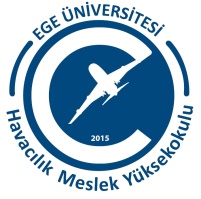 HAVACILIK MESLEK YÜKSEKOKULU MÜDÜRLÜĞÜSTAJ DEĞERLENDİRME FORMUİlave görüş ve düşünceler: ……………………………………………………………………………………………………………………………………………………………………………………………………………………………………………………İş Yeri Onayı: Onaylayan Kişi		: …………………………………………… İş Yerindeki Görevi	: ……………………………………………Onaylama Tarihi		: ……………………………………………Kaşe ve İmza		: …………………………………………… *Bu form kapalı zarfta imza ve mühürlü gönderilecektir.Adı ve Soyadı:Kimlik Numarası:Öğrenci Numarası:Cep Telefonu:Programı:Dönemi / Süresi:EDÖ1(  ) - EDÖ2 (  ) - /  …. Gün  Lütfen her bir soru için takdir edilen durumu işaretleyiniz. FD(0-45)DD(46-52)DC(53-59)CC(60-66)CB(67-73)BB(74-80)BA(81-87)AA(88-100)İşe devamı ve giriş çıkış saatlerine uyumu İş yeri ve İş güvenliği kurallarına uyumu Amirlerine itaati ve çalışanlarla uyumu Verilen görevleri düzgün yerine getirebilmesi Mesleki bilgisi ve bu bilgiyi kullanma becerisiEkipman kullanabilme becerisi Yapılan işi raporlama bilgisi ve becerisi Yabancı dil bilgisi ve kullanabilme becerisi 